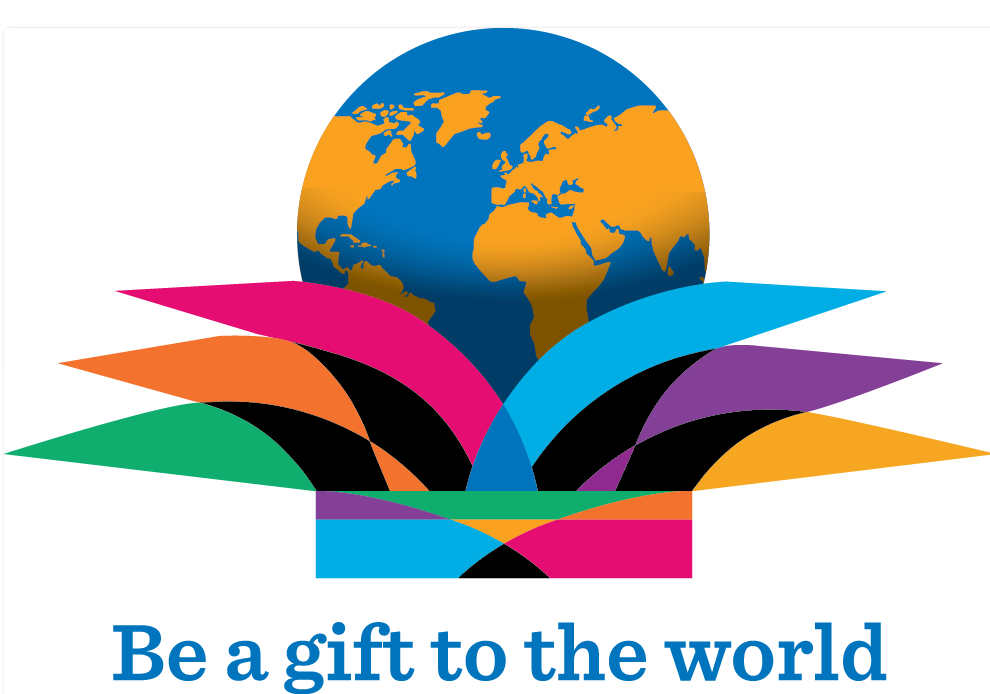 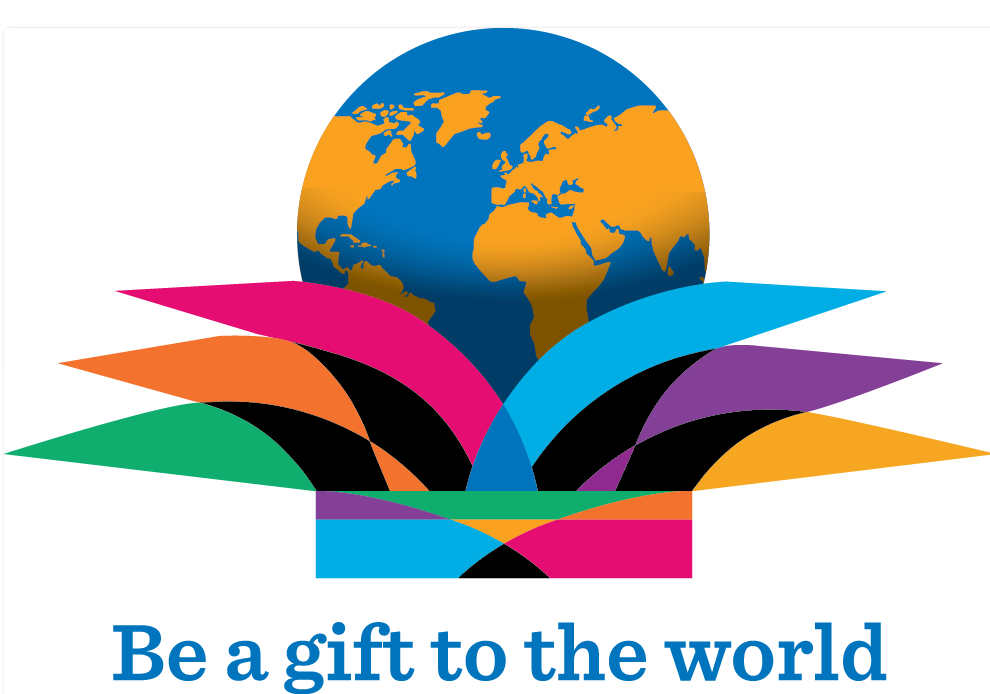 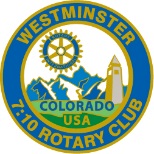  Greetings 7:10 Rotarians and Friends, If you missed the meeting on Wednesday, , you missed a very informative presentation by  from President Mark opened the meeting at 7:10 a.m. , our Family of Rotary Rotarian this week was absent so President Mark promptly led us in the Pledge.  presented a very meaningful and thankful invocation. President Mark, being on top of things, then jumped right in and introduced our very efficient Secretary, Ryan Holocher, who was absent but was ably represented by Blaine who introduced guests: speakers,         President’s Announcements: Mark introduced the following member to give announcements:Other Announcements: Barbara introduced her guest. She also happened to talk about the new Interact club with which she is involved. On Feb. 20 there is an Interact conference. It will be entirely student led. Call Barbara if you have an interest to go. The Roast is on its way. Becky volunteered to be the Scribe for the meetings. Barbara also wanted to remind us that a new publication is going out in March to ask for Sponsors. Garth updated us about C4K. We are getting 60 iPads which will be distributed later this year. Garth and Gary will get some other computers from an office here in Westminster.  The next distribution will be in March. Roger encouraged each of us to go see the historical presentation of the Buffalo Soldiers. Look them up on their website at www.buffalosoldiers-amwest.org, our Sgt. at Arms this week, made some sizable extractions from the very energetic Rotarians who actually attended the meeting. Don’t forget, you can makeup missed meetings at any of the Rotary Clubs in our area.  Get the app, Rotary Club Locator, for your smart phone. You will find clubs you can attend located all over the world. was extolled by President Mark who thanked him for being an important member of the 7:10 Rotary Club and who has shown us the Service Above Self motto. His prolific profile as the Family of Rotary Rotarian can be found on the front page of the Bemis award winning, Frameable, Ineluctable, EarlyWord newsletter which was profusely available on all of the tables in its elegant 11x17" format. It can also be found on the 7:10 web site at: www.westminster710rotary.org/newsletter.cfm.President Mark presented The Rotary Moment by showing a video that”.                                                                                      Joe T. had a Thought for the Day. We closed the meeting five minutes early with a rousing rending of The Four (no, Five) Way Test.Yours in Rotary Service, Loren